Shtojca 1: Lista e dokumenteve të dorëzuaraDokumentet e kompletuara (dosja) duhet t'i ketë dokumentet e radhitura si në listën e mëposhtme dhe çdo faqe duhet të ketë të shkruar numrin (me dorë). Ky numër duhet të paraqitet në listë pranë emrit të dokumentit.Dosja e aplikacionit dorëzohet ne dy kopije fizike dhe të gjitha dokumentet e dosjes fizike skanohen dhe ruhen në një CD e cila dorëzohet bashkë me kopjen fizike.Këshillohen aplikuesit që një kopje të dosjes të e ruajn për nevoja të veta.Në rast të mungesës së ndonjë dokumenti obligativ, zyrtari i AZHB-së nuk e pranon aplikacionin, por e regjistron aplikuesin dhe i jep atij një kopje të kësaj shtojce duke ja rrumbullakuar dokumentet që i mungojnë aplikuesit. Aplikuesi ka afat deri në përfundim të thirrjes për aplikim që t'i kompletoj dokumentet.Në rastet kur kërkohet vetëm kopje e dokumentit, aplikuesi e shkruan me dorë në kopje “sikur në origjinal“dhe ia sjell origjinalin në shikim zyrtarit rajonal i cili verifikon përputhshmërinë e kopjes dhe ia kthen origjinalin aplikuesit Nr.DOKUMENTIDOKUMENTIObligative Opcionale FORMULARI PËR APLIKIM Duhet të jetë sipas modelit të AZHB-së, preferohet të jetë i plotësuar në mënyrë elektronike.  Kontrolli i dokumentacionit  bëhet në momentin e dorëzimit në prani të aplikuesit nga ana e zyrtarit regjional të AZHB-së.FORMULARI PËR APLIKIM Duhet të jetë sipas modelit të AZHB-së, preferohet të jetë i plotësuar në mënyrë elektronike.  Kontrolli i dokumentacionit  bëhet në momentin e dorëzimit në prani të aplikuesit nga ana e zyrtarit regjional të AZHB-së. f. ----KOPJA E LETËRNJOFTIMIT Zyrtari verifikon në prani të aplikuesit nëse është letërnjoftimi i lëshuar nga Republika e Kosovës dhe nëse është i vlefshëm në momentin e aplikimit. KOPJA E LETËRNJOFTIMIT Zyrtari verifikon në prani të aplikuesit nëse është letërnjoftimi i lëshuar nga Republika e Kosovës dhe nëse është i vlefshëm në momentin e aplikimit.  f.-----CERTIFIKATA E LINDJES, kopjeCERTIFIKATA E LINDJES, kopjef.---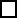 FORMULARI PËR INDIKATOR i plotësuar (në origjinal) Në prani të aplikuesit zyrtari verifikon nëse është plotësuar si duhet formulari për indikatorët.FORMULARI PËR INDIKATOR i plotësuar (në origjinal) Në prani të aplikuesit zyrtari verifikon nëse është plotësuar si duhet formulari për indikatorët. f.LLOGARIA RRJEDHËSE, dokument i lëshuar dhe vulosur (në origjinal) nga një bankë që operon në Kosovë.LLOGARIA RRJEDHËSE, dokument i lëshuar dhe vulosur (në origjinal) nga një bankë që operon në Kosovë.f.-----Në rastin e personave juridik:CERTIFIKATA E NUMRIT FISKAL – kopje dheCERTIFIKATA E REGJISTRIT TË BIZNESIT-kopjeNë rastin e personave juridik:CERTIFIKATA E NUMRIT FISKAL – kopje dheCERTIFIKATA E REGJISTRIT TË BIZNESIT-kopjef.----7.a)	PROJEKT-PROPOZIMI – Në rast të projekteve në vlerë deri 20, 000 €;b)	PLANI I BIZNESIT – Në rast të projekteve në vlerë mbi 20, 000 €;c)         PROJEKT-PROPOZIMI PËR MASËN 302.5 (Shih shtojca 4)Duhet të jetë sipas modelit të AZHB-së     a)	PROJEKT-PROPOZIMI – Në rast të projekteve në vlerë deri 20, 000 €;b)	PLANI I BIZNESIT – Në rast të projekteve në vlerë mbi 20, 000 €;c)         PROJEKT-PROPOZIMI PËR MASËN 302.5 (Shih shtojca 4)Duhet të jetë sipas modelit të AZHB-së     f.-----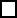 8.CERTIFIKATA E REGJISTRIMIT NË REGJISTRIN E FERMËS (NIF)CERTIFIKATA E REGJISTRIMIT NË REGJISTRIN E FERMËS (NIF)f.9.        DIPLOMË OSE CERTIFIKATË që dëshmon përfundimin  e  shkollës së mesme (në rast të personit juridik kjo vlenë për pronarin / personin e autorizuar-menaxherin); e noterizuar        DIPLOMË OSE CERTIFIKATË që dëshmon përfundimin  e  shkollës së mesme (në rast të personit juridik kjo vlenë për pronarin / personin e autorizuar-menaxherin); e noterizuarf.10.DIPLOMEN E FAKULTETIT të bujqësisë, tekonologjisë së ushqimit,pylltarisë, e noterizuarDIPLOMEN E FAKULTETIT të bujqësisë, tekonologjisë së ushqimit,pylltarisë, e noterizuarF_11.Në rast të projekteve të ndërtimit / zgjerimit/ duhet të dorëzojnë:Kopjen e skicave dhe vlerësimin e shpenzimeve për materiale dhe për punën; Kopjen e planit të parcelës ku do bëhet investimi; Fletën poseduese ose kontratën e noterizuar të qirasë për së paku 10 vjet për parcelën ose objektin ku do të bëhet ndërtim / zgjerim, kurse për projektet që nuk parashohin ndërtim /zgjerim në pronë të huaj, mjafton kontrata e noterizuar e qiramarrjes për 5 vjet;Në rast të projekteve të ndërtimit / zgjerimit/ duhet të dorëzojnë:Kopjen e skicave dhe vlerësimin e shpenzimeve për materiale dhe për punën; Kopjen e planit të parcelës ku do bëhet investimi; Fletën poseduese ose kontratën e noterizuar të qirasë për së paku 10 vjet për parcelën ose objektin ku do të bëhet ndërtim / zgjerim, kurse për projektet që nuk parashohin ndërtim /zgjerim në pronë të huaj, mjafton kontrata e noterizuar e qiramarrjes për 5 vjet;12.            Për personat juridik:VËRTETIM nga Administrata Tatimore e Kosovës që dëshmon që aplikuesi,ka të shlyer tatimin në fitim (orgjinal) Për personat fizik:VËRTETIM nga Komuna që ka shlyer tatimin në pronë (orgjinal)            Për personat juridik:VËRTETIM nga Administrata Tatimore e Kosovës që dëshmon që aplikuesi,ka të shlyer tatimin në fitim (orgjinal) Për personat fizik:VËRTETIM nga Komuna që ka shlyer tatimin në pronë (orgjinal)f.---13.AUTORIZIMI – Në rast se aplikimi bëhet përmes një personi të autorizuar, ai pranohet vetëm përmes autorizimi të vërtetuar nga noteri.Autorizim vetëm për procesin e aplikimitAutorizim për përfaqësuesin e kompanisë (jo pronarit) dhe kontrata në mes të përfaqsuesit dhe kompanisë.AUTORIZIMI – Në rast se aplikimi bëhet përmes një personi të autorizuar, ai pranohet vetëm përmes autorizimi të vërtetuar nga noteri.Autorizim vetëm për procesin e aplikimitAutorizim për përfaqësuesin e kompanisë (jo pronarit) dhe kontrata në mes të përfaqsuesit dhe kompanisë.f.   ___14.302.1 Prodhimi, përpunimi dhe promovimi i mjaltit1.  Çertifikatë për prodhim organik f.---14.302.1 Prodhimi, përpunimi dhe promovimi i mjaltit2. Çertifikatë e regjistrimit të biznesit Aplikuesi është i regjistruar e si prodhues / përpunues i mjaltit f.---15.302.2 Grumbullimi, përpunimi dhe promovimi i produkteve jodrusore të malit Çertifikatën se aplikuesi është i licencuar:    nga Departamenti i Pylltarisë i MBPZHR-së për grumbullimin e bimëve mjekuese dhe aromatike, frutave pyjore dhe kërpudhave. (dokument i domosdoshëm).  Ky kriter nuk vlen për aplikuesit që aplikojnë për t’u pajisur vetëm për tharëse të prodhimeve jodrusore të malit nëse ata janë persona fizik.f.---15.302.2 Grumbullimi, përpunimi dhe promovimi i produkteve jodrusore të malit 2. Qarkullimi gjatë vitit paraprak a) Për biznese të regjistruara“Gjendja e përgjithshme e deklarimeve dhe transakcioneve tjera” nga ATKb). Për persona fizik: shkruaje vlerën e shitjeve të vitit 2016:  _________________ €F_16.3. Diplomë universitare në bujqësi / pylltari F_16.4. Çertifikatë e prodhimit organik F_17.302.3 : Përpunimi dhe promovimi i prodhimeve bujqësore të kultivuara1.  Përvoja e ekonomisë familjare Persona fizik – deklaratë me shkrimÇertifikatë e regjistrimit të biznesitf.---17.302.3 : Përpunimi dhe promovimi i prodhimeve bujqësore të kultivuara2. Në rast të prodhimit të verës:Certifikatën nga Regjistri Kadastral i Vreshtave; më pak se 3 hektarë vreshta;f.---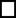 17.302.3 : Përpunimi dhe promovimi i prodhimeve bujqësore të kultivuara3. Në rast të qumështit:b) Deklaratë me shkrim – se kapacitetet përpunuese nuk do të jenë më shumë se 500 l qumësht në ditë; f.---18.302.4 – Zhvillimi dhe promovimi i aktiviteteve artizanale 1. Përvoja e ekonomisë familjare Persona fizik – NIF ose deklaratë me shkrim;Çertifikatë e regjistrimit të biznesit f.---18.302.4 – Zhvillimi dhe promovimi i aktiviteteve artizanale 2. Madhësia e familjes – Çertifikata e bashkësisë familjare (nuk është e obligueshme, por është kriter i përzgjedhjes)f.---19.302.5 Zhvillimi i turizmit rural dhe turizmi në fermëPërvoja e ekonomisë familjare në aktivitetet e ofrimit të shërbimeve të turizmit rural, a)  Persona fizik – NIF ose deklaratë me shkrim;b)  Çertifikatë e regjistrimit të biznesit f.---19.302.5 Zhvillimi i turizmit rural dhe turizmi në fermëDëshmi se objekti / ndërtesa që do të rinovohet është në Listën e Trashëgimisë Kulturore f.---19.302.5 Zhvillimi i turizmit rural dhe turizmi në fermëDiplomë të  shkollës së mesme në hoteleri / turizëm, e noterizuarf.---19.302.5 Zhvillimi i turizmit rural dhe turizmi në fermëProjekti ideor i përshtatur pamjes se objektit, e përgatitur nga arkitekti.f.---19.302.5 Zhvillimi i turizmit rural dhe turizmi në fermëFotografitë për objektin ekzistues;f.---19.302.5 Zhvillimi i turizmit rural dhe turizmi në fermëPëlqimi i noterizuar i pronarëve të pronave respekivisht pëlqimi zyrtar nga autoriteti publik në rast të investimeve në ndërtimin e shtigjeve për këmbësorë dhe biçiklist përreth objekteve të turizmit rural f.---19.302.5 Zhvillimi i turizmit rural dhe turizmi në fermëLetër rekomandimi nga GLV-të e përzgjedhura me strategjitë e aprovuaraf.---